ЗАТВЕРДЖУЮКерівник _______________________ ______________(ім’я та прізвище)«___» _______________ 20 ___ рокуПЛАН-КОНСПЕКТпроведення заняття за програмою прискореної підготовки працівників до дій в особливий періодТема: Правила поведінки та заходи безпеки при виявленнівибухонебезпечних  та підозрілих предметів, проявів терористичних актівВид заняття: групове заняттяНавчальний час: 30 хвилинНавчальна мета:Ознайомити працівників підприємств , організацій і установ з поняттямпро вибухонебезпечні предмети (боєприпаси, вибухові речовини, вибухові пристрої); правилами поведінки при виявленні вибухонебезпечних та підозрілих предметів, що можуть бути використані для вчинення терористичних дій.Ознайомити працівників підприємств, організацій і установ з діями уразі захоплення в заручники або у випадку перебування в районі проведення бойових дій.Матеріально-технічне забезпеченняВитяг з Плану цивільного захисту підприємства на особливий період.Обладнання навчального класу (схеми, плакати, дошка).ПЕОМ, мультимедійний проектор, слайди.Порядок проведення заняттяІ. Вступ - 2 хв.Оголошення теми і мети заняття.ІІ. Основна частина (Викладення матеріалу теми) – 27 хв.Навчальні питання:Вибухонебезпечні предмети (боєприпаси, вибухові речовини, вибухові пристрої). Правила поведінки при виявленні вибухонебезпечних та підозрілих предметів, що можуть бути використані для вчинення терористичних актів – 15 хв.Дії у разі захоплення в заручники або у випадку перебування в районі проведення бойових дій – 12 хв.III. Завершальна частина –  2 хв.Література:Закон України від 28.06.1996 № 254к/96-ВР «Конституція України».Закон України від 02.10.2012 №5403-VI «Кодекс цивільного захистуУкраїни».Закон України «Про правовий режим воєнного стану» від 06.04.2000 №1647-ІІІ.Закон України «Про боротьбу з тероризмом» від 20.03.04.2003 №638-ІV.Постанова Кабінету Міністрів України від 19.08.2002 №1200 «Прозатвердження Порядку забезпечення населення і працівників формувань та спеціалізованих служб цивільного захисту засобами індивідуального захисту, приладами радіаційної та хімічної розвідки, дозиметричного і хімічного контролю».Постанова Кабінету Міністрів України від 26.06.2013 №444 «Прозатвердження Порядку здійснення навчання населення діям у надзвичайних ситуаціях».Постанова Кабінету Міністрів України від 28.03.2018 № 230 «Провнесення змін до Порядку проведення навчання керівного складу та фахівців, діяльність яких пов’язана з організацією і здійсненням заходів з питань цивільного захисту».Наказ МНС України від 18.12.2009 № 860 «Про затвердженнярекомендацій щодо дій населення у разі загрози та виникнення вибуху, в тому числі тих , що виникли внаслідок терористичної діяльності»Наказ ДСНС України від 23.03.2015 №167 «Про затвердженняМетодичних рекомендацій щодо підготовки населення до дій в умовах загрози або вчинення терористичного акту».Навчальний посібник «Правила поведінки в умовах загрози тавиникнення надзвичайних ситуацій», - ДСНС України, за загальною редакцією С.І. Осипенка, К., 2018 р.Посібник для самостійного вивчення населенням способів захисту віднадзвичайних ситуацій та дій у разі їх виникнення «Захист і самопоміч у надзвичайних ситуаціях», ДСНС України, текст і редакція С.І. Осипенко, О.В.Ткач - К., 2019.І. ВступТероризм – суспільно небезпечна діяльність, яка полягає у свідомому, цілеспрямованому застосуванні насильства шляхом захоплення заручників, підпалів, убивств, тортур, залякування населення та органів влади або вчинення інших посягань на життя чи здоров’я ні в чому не винних людей або загрози вчинення злочинних дій з метою досягнення злочинних цілей.Метою тероризму є руйнація існуючого правового чи економічного порядку або політичного устрою. За допомогою терору різноманітні угруповання,  а, часом цілі держави, намагаються змінити суспільство.У наш непростий час, коли Україна протистоїть військовій агресії країнитерориста – Росії, існує велика загроза вибухів, спричинених терористичною діяльністю загарбників та диверсійно-розвідувальних груп (ДРГ).ІІ. Основна частина Навчальні питання1. Вибухонебезпечні предмети (боєприпаси, вибухові речовини, вибухові пристрої). Правила поведінки при виявленні вибухонебезпечних та підозрілих предметів, що можуть бути використані для вчинення терористичних актів.До вибухонебезпечних предметів в наші дні можна віднести будь-яку речовину або предмет, який здатний вибухати за певних умов і заподіювати чимало біди.  До вибухонебезпечних предметів відносяться: Боєприпаси - вироби військової техніки одноразового вживання, призначені для враження живої сили супротивника. До боєприпасів належать:бойові частки ракет; артилерійські боєприпаси (снаряди, міни); інженерні боєприпаси (протитанкові і протипіхотні міни); ручні гранати; стрілецькі боєприпаси (патрони до пістолетів, автоматів);піротехнічні засоби: патрони (сигнальні, освітлювальні, імітаційні,спеціальні); вибухові пакети; петарди; гранати; димові шашки.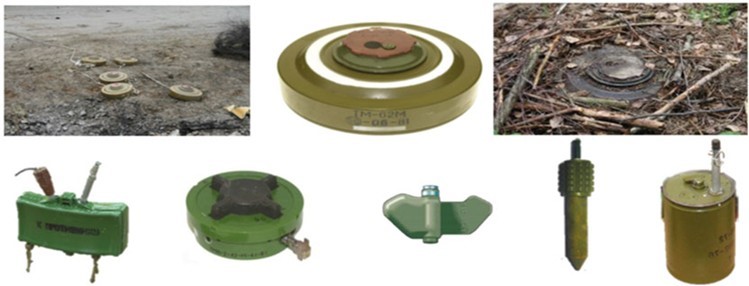 Вибухові речовини - хімічні з'єднання або суміші, здатні під впливом певних зовнішніх дій (нагрівання, удар, тертя, вибух іншого вибухового пристрою) до швидкого хімічного перетворення, що саморозповсюджується, з виділенням великої кількості енергії і утворенням газів.Саморобні вибухові пристрої – це пристрої, в яких застосований хоча б один елемент конструкції саморобного виготовлення: саморобні міни-пастки; міни сюрпризи, що імітують предмети домашнього побуту, дитячііграшки.Заходи попереджувального характеру для персоналу підприємств, установ та організацій у разі загрози вчинення терористичних або диверсійних актів здійснити комплексне обстеження стану надійності охорони об'єкта, посилити пропускний режим по допуску на об'єкти тепло електроенергетики, персоналу і відвідувачів, проводити ретельну перевірку ввезеного на об'єкт майна і внесеної ручної поклажі. Для цих цілей використовувати технічні засоби (металодетектори, газоаналізатори, дзеркала для огляду автомобілів та ін.);вжити додаткових заходів щодо інженерно-технічної оснащеності об'єкта, додатково встановити модернізовані системи сигналізації і відеоспостереження в зонах підвищеного ризику; оснастити телефони об'єкта, зазначені в офіційних довідниках,автоматичними визначниками номера і звукозаписною апаратурою; у випадку загострення криміногенної обстановки в регіоні ввести чергування співробітників підрозділів безпеки, підсилити контроль за роботою особового складу охорони, регулярно здійснювати перевірки несення служби в денний і нічний час; сформувати у кожній черговій зміні охорони групи негайного реагування. У ході щоденних інструктажів уточнювати бойовий розрахунок особистого складу, що заступає на чергування, звертати особливу увагу на доведення оперативної обстановки на об'єкті, а також на необхідність посилення пильності і підвищення відповідальності співробітників; силами співробітників підрозділів охорони і безпеки організувати проведення систематичних обходів і оглядів об'єкта і прилеглої до нього території з метою своєчасного виявлення підозрілих предметів і запобігання закладки вибухових пристроїв, а також установки сторонніх осіб, що виявляють підвищений інтерес до об'єкта; регулярно проводити перевірки підсобних приміщень і територій, недопускати перекриття шляхів евакуації людей і транспорту; ввести в практику систематичне проведення перевірок проходженнясигналів оповіщення від чергової зміни охорони до посадових осіб об'єкта; організувати практичні тренування зі співробітниками охорони і персоналом по діях при виникненні надзвичайної ситуації терористичного характеру; провести інструктивні заняття з персоналом про порядок дій при прийомі телефонних повідомлень з погрозами терористичного характеру і правилах поводження з письмовими анонімними матеріалами; при укладанні договорів оренди приміщень об'єкта обов'язково включати умови, що дають право підрозділам безпеки здійснювати перевірку зданих в оренду приміщень; здійснювати заходи щодо більш ретельному підборові персоналу об'єкта, у тому числі допоміжного складу. Більш ретельно здійснювати перевірку і допуск на об'єкт фахівців сторонніх організацій.При виявленні підозрілого предмета на об'єкті необхідно: негайно припинити роботи в місці (районі) його виявлення; повідомити про небезпечну знахідку будь-який місцевий орган виконавчої влади, чергові служби правоохоронних органів за номером 102, надавши інформацію про характерні ознаки ймовірного вибухового пристрою(місце його розташування, дату і час виявлення та особу, яка його виявила); точно визначити місце перебування підозрілого предмета та по можливості позначити або огородити місце перебування (для огорожі можна використовувати різні підручні матеріали – дошки, жердини, гілки, мотузки, шматки яскравої матерії тощо); поінформувати про нього інших осіб, які знаходяться поруч, у разіможливості забезпечити їх евакуацію з небезпечної території; опитуванням заявника й очевидців установити час виявлення предмета; зафіксувати установчі дані осіб, що знайшли предмет, і забезпечте їхню присутність до моменту прибуття оперативно-слідчої групи правоохоронних органів; дати вказівку не наближатися, не торкати, не розкривати, не переміщати знахідку, не заливати її рідиною, не засипати піском і фунтом, не користуватися радіо- і електроапаратурою, переговорними пристроями; організувати евакуацію персоналу, використовуючи маршрути, віддаленівід місця перебування підозрілого предмета; дати вказівку співробітникам охорони оточити місце розташуванняпредмета, ведучи спостереження на безпечній відстані, як зазначено нижче:знаходячись поблизу нього, утримуватися від куріння, використаннязасобів радіозв'язку, у тому числі й мобільного тощо; при необхідності організуйте відключення побутових і виробничихкомунікацій газу, води й електрики; повідомите про подію правоохоронні органи, викличте на об'єкт машинишвидкої допомоги і аварійних служб; не знижуючи рівень охорони об'єкта, забезпечте можливість безперешкодного проходу або проїзду до предмета співробітників і транспорту оперативно-слідчої групи; надайте можливість фахівцям оперативно-слідчої групи опитати заявниката інших осіб, що підходили до підозрілого предмета; посильте контроль за роботою особового складу охорони по всьому об'єкту.У разі залишення підозрілого предмета невідомою особою, свідком чого ви стали, максимально запам'ятати її зовнішність, одяг, автотранспорт та його номерні знаки.Основними характерними ознаками, що вказують на можливу належність підозрілого предмета до вибухового пристрою є наявність:знаходження в місцях з масовим перебуванням людей (приймальня,актовий зал тощо) без нагляду валізи, пакунка, коробки тощо; зовнішньої схожості з боєприпасами, навчально-імітаційними,сигнальними, освітлювальними та піротехнічними виробами; антени з радіоприймальним пристроєм годинникового механізму абоелектронного таймера; запаху гасу, розчинника, пально-мастильних і хімічних матеріалів тощо; елементів (деталей), що не відповідають їх прямому призначенню; сторонніх підозрілих предметів у дверях, вікнах, закріплених задопомогою дроту, ниток, важелів, шнурів тощо.Вибух на території об'єкта:У випадку вибуху необхідно негайно організувати і забезпечити виконання наступних основних заходів:за списком екстреного оповіщення викликати на об'єкт пожежних,швидку допомогу, рятувальників, комунальні служби (газ, електрика, тепло); за списком екстреного оповіщення повідомити про подію керівництво(адміністрацію) підприємства та правоохоронні органи; організувати евакуацію персоналу з вогнища вибуху, зруйнованих абоушкоджених вибухом приміщень; до прибуття служби швидкої допомоги надати постраждалим первиннумедичну допомогу, відключити подачу електроенергії, газу, води, тепла в ушкоджені вибухомприміщення; оточити місце вибуху і забезпечити його ізоляцію до прибуттякомпетентних органів; при виникненні пожежі вжити заходів щодо його гасіння власнимисилами і наявними протипожежними засобами.У разі руйнування будівлі внаслідок вибуху рекомендується: визначити вільне місце, до якого є можливість переміститися; намагатися зміцнити стелю в помешканні уламками меблів, конструкційбудинку, які є поряд; відсунути від себе гострі предмети та не здійснювати спроби самостійновибратися з-під завалу; закривати органи дихання тканиною (у разі можливості зволоженою),через яку можна дихати; у разі наявності мобільного телефону негайно зателефонувати до правоохоронних органів за номером 102 та служби порятунку за номером 101, вказавши адресу (кількість поверхів будівлі, місце її виникнення, наявність людей) надзвичайної ситуації (події); по можливості визначити своє місце перебування під завалом якимосьсигналом (звуком); вибратися в безпечне місце та надати необхідну допомогу дітям, жінкам,літнім людям, інвалідам; у разі затиснення уламками конструкцій будинку ділянок тіла масажуватиїх для підтримання циркуляції крові; ні в якому разі не запалювати вогонь (запальничку, сірники), що можепризвести до вибуху;намагатися перебувати якомога довше у свідомості (читати вірші,  співатипісні тощо); по можливості та у разі наявності необхідних знань і навичок надатидомедичну допомогу постраждалим; під час евакуації використовувати внутрішні сходи, зовнішні пожежнідрабини тощо, при цьому не користуватися ліфтами.Необхідно пам'ятати, що відразу після повідомлення про теракт аварійнорятувальні підрозділи розпочинають роботу щодо визволення постраждалих зпід завалів. Під час проведення аварійно-рятувальних та інших невідкладних робіт передбачено періодичні «хвилини тиші», під час яких зупиняють роботу залученого до робіт спеціального обладнання та техніки, щоб почути сигнали (звуки) про допомогу. Саме в ці хвилини необхідно найголосніше подавати сигнали про своє місцезнаходження.2. Дії у разі захоплення в заручники або у випадку перебування в районі проведення бойових дійПри захопленні людей підприємства, установи, організації у заручники відповідальній особі необхідно:негайно повідомити про надзвичайну подію правоохоронні органи ікерівництво об'єкта; по можливості блокувати місце події, використовуючи технічні засобиохорони; підвищити пильність охоронців на всіх постах. Перевести системувідеоспостереження об'єкта в режим запису; не вступаючи в переговори з терористами, по можливості виконувати їхнівимоги, якщо це не зв'язано з заподіянням шкоди життя і здоров'ю людей; забезпечити евакуацію персоналу, які знаходяться поза місцем захопленнязаручників; припинити доступ на об'єкт людей і проїзд автотранспорту; вжити заходів до безперешкодного проходу і проїзду на об'єктспівробітників правоохоронних органів; після прибуття спецпідрозділів правоохоронних органів надати їм необхідну інформацію: схеми об'єкта, поповерхові плани, схеми розташування систем, відеоспостереження, вентиляції, електропостачання та ін.; надалі діяти відповідно до розпоряджень керівника антитерористичноїоперації.У разі захоплення в працівника в заручники рекомендується: своїми діями не провокувати терористів на насильницькі дії (уникатирізких рухів, шуму тощо); не чинити опір озброєним терористам, що може призвести до численних людських жертв, не дивитися їм в очі, якщо вимагають віддати особисті речі негайно віддати; у разі необхідності виконувати вимоги злочинців, не допускати паніки; не піддаватися на провокаційні дії терористів;бути уважними, запам'ятати прикмети злочинців (риси їх облич, одяг, імена, клички, можливі шрами і татуювання, особливості мови і манери поведінки, тематику їх розмов); по можливості та у разі наявності фото-, відеозасобів здійснитиприховану фото та відеофіксацію дій терористів; бути готовим до складнощів (відсутність свободи руху, їжі, води тощо); почувши стрільбу та вибухи (у разі штурму), негайно лягти на підлогуобличчям вниз, поклавши руки долонями на потилицю, і не рухатися; у жодному випадку не бігти назустріч співробітникам правоохороннихорганів або від них, оскільки вони можуть прийняти вас за злочинця; по можливості триматися як можна далі від дверей та вікон.У разі перебування в приміщенні будівлі (території, де знаходяться заручники, при цьому не бути захопленим терористами та ними знайденим) рекомендується:зберігати спокій та намагатись уникнути контакту з терористами; повідомити, як можна тихіше, правоохоронні органи за номером 102 прозлочинців та своє місце знаходження; не палити і не наближатись до дверей і вікон, сховати свої документи, щозасвідчують особу; чітко виконувати інструкції та вказівки правоохоронців;по можливості та у разі наявності фото-, відеозасобів здійснитиприховану фото та відеофіксацію дій терористів; почувши стрільбу та вибухи, негайно лягти на підлогу обличчям вниз,поклавши руки долонями на потилицю і не рухатися (уникнути різких рухів).Пам'ятайте, що одразу після вашого повідомлення правоохоронним органам про подію, негайно ними буде вжито вичерпних заходів для збереження вашого життя та здоров'я.Дії населення у разі перебування в районі проведення бойових дій (антитерористичної операції)У разі перебування в будівлі рекомендується: зайняти приміщення, які розташовані подалі від вікон, балконів (коридор, ванна кімната тощо), та лягти на підлогу. Якщо будинок панельний, по можливості зробіть спробу його покинути; ні в якому разі не підходити до вікон та не спостерігати за подіями навулиці, не вибігати на вулицю; віконне скло укріпити липкою стрічкою або скотчем навхрест. Закласти вікна подушками або іншими речами, тому що більш всього уражень отримують при розльоті осколків снарядів; пересуватися по кімнатах тільки повзком;після звершення стрілянини обережно залишити будинок, при цьомувзяти із собою речі першої необхідності та особисті документи; під час евакуації використовувати внутрішні сходи, зовнішні пожежні драбини тощо, при цьому не користуватися ліфтами, надавати необхідну допомогу дітям, жінкам, літнім людям, інвалідам; після завершення обстрілів негайно переміститися у бомбосховище абопідвальне приміщення будинку.По можливості залишити будівлю та виїхати в іншу безпечну місцевість до рідних чи знайомих, або у приміську зону на дачні та садові ділянки, які мають будиночки для проживання. Про свій від'їзд та місце подальшого перебування повідомити рідних, сусідів і житлово-експлуатаційні служби та обов'язково відключити в квартирі електрику, газ, воду, а вікна та двері зачинити на всі замки. При собі обов'язково мати особисті документи та речі першої необхідності.У разі перебування на вулиці (місцевості) рекомендується: негайно лягти на землю, по можливості у найбільш заглиблені місця (канави, ями, ритвини тощо), прикрити голову якимись речами або, на крайній випадок, руками; укриття вибирати на відстані як можна далі від будівель;не проявляти зацікавленості тим, що відбувається навкруги, непідніматися із землі та не висовуватися із-за укриття; стояти чи перебігати, ховаючись під деревами, будівлями; намагатися уникати перебування поблизу різних видів техніки, пожежонебезпечних і вибухонебезпечних об'єктів, які становлять небезпеку для людей, які перебувають поруч;у разі артилерійського або мінометного обстрілу щільно закривати вуха руками, відкривши рот для урівноваження тиску. Звуковий (акустичний удар) може призвести до розривів судин та барабанних перетинок людини; дочекавшись закінчення вибухів снарядів або пострілів, спробуватиякомога швидше переміститися у безпечне місце (бомбосховище); переміщуючись у безпечне місце, не підбирати зброю та боєприпаси, щорозкидані (лежать) на землі; у безпечному місці надати необхідну допомогу дітям, жінкам, літнімлюдям, інвалідам; по можливості та у разі наявності необхідних знань і навичок надати домедичну допомогу постраждалим.ІІІ. Завершальна частинаЗавдяки умілим та чітким діям населення під час виникнення надзвичайних ситуацій можна запобігти зайвим людським жертвам і втратам та надати можливість правоохоронним органам і спеціальним аварійнорятувальним службам і підрозділам виконувати в межах компетенції завдання щодо недопущення, запобігання та оперативного реагування на надзвичайні ситуації, у тому числі ті, що виникли внаслідок терористичної діяльності.У разі виникнення надзвичайних ситуацій або надзвичайних подій, у тому числі внаслідок терористичного акту, кожна людина повинна знати номери правоохоронних органів та екстрених служб для негайного їх інформування, а саме:служба порятунку -101; правоохоронні органи - 102; швидка медична допомога - 103; аварійна служба газу – 104.	Керівник заняття	______________________(ім’я та прізвище)Тип вибухового пристрою (підозрілої речі)Безпечна відстаньРучна гранатаНе менш ніж 200 метрівТротилова шашкаНе менш ніж 50 метрівБанка ємністю 0,33 літраНе менш ніж 60 метрівВаліза (кейс)Не менш ніж 300 метрівДорожня валізаНе менш ніж 400 метрівЛегковий автомобільНе менш ніж 600 метрівМікроавтобусНе менш ніж 1000 метрів